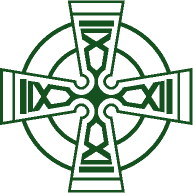 Roanoke Catholic School’sCeltic Athletics Code of Conduct ContractIt is a privilege for me to compete in any athletic event as a student/athlete at .  While representing my school, my team and all persons associated with , I will show the respect on and off the field of play for teammates, coaches, officials, opponents, fans, and just as importantly, for myself, that is expected of me.  I fully realize that my positive conduct while representing my school is as important as the athletic contest itself.I will take pride in my ability and put forth my best effort to excel on the field/court, during practices or an actual athletic competition, as well as in the classroom.  I am mindful that my behavior, wherever I am, represents not only myself, but also my teammates and fellow student/athletes as well as all students, teachers, administrators, coaches, parents and all friends and alumni of .  I will strive to combine my passion and competitiveness during competition with sportsmanship and ethical conduct.  Such conduct demonstrates my understanding of the letter of the rules, as well as the spirit of the rules.I also promise, to the best of my ability, to surround myself with family and friends who cheer for me and my team in a manner that reflects a positive light on RCS.__________________________		___________________________     	 ___________Student name (please print)		Student signature			DateAs parent(s) and/or legal guardian(s) of the student/athlete(s) who have signed this contract, I (we) fully understand the conduct responsibilities to which my (our) child is expected to adhere throughout the entire school year.  I (we) fully understand that breaking any part of this contract will immediately result in disciplinary action regarding the student/athlete(s).  The severity of the action will be determined on a case-by-case basis by all or some of the following: the head coach, the athletic coordinator, the principals of the Upper and Lower Schools and the head of school.I (we) further acknowledge that my (our) signature(s) make me (us) financially responsible for uniforms and equipment not returned to the athletic department immediately at the end of each athletic season by the child(ren) for whom I (we) am/are signing.Furthermore, as with textbooks, I (we) understand that by not returning said uniform(s) or equipment, such reckless inaction will result in the holding of the involved child(ren)’s report card(s).__________________________		___________________________     	___________Parent name (please print)		Parent signature				Date__________________________		___________________________     	___________Parent name (please print)		Parent signature				Date